Lieu des Conférences pour les deux journées :. Le vendredi 4 Mai 2018, à 9 h 00        et    Le samedi 5 Mai 2018, de 9 h à 15 h 30AU GRAND DUCHE DU LUXEMBOURG           BULLETIN D’INSCRIPTION à renvoyer avant le 30  AVRIL 2018Nom…………………………………..Prénom…………………………………..Profession………………………………………………………………................Adresse (envoi courrier)……………………………………………………………………………Code Postal…………..Ville……………………………… Pays………………………………Votre téléphone ………………………………………….Votre adresse courriel…………………………………………………………………………..FRAIS D’INSCRIPTION POUR LA SESSION. Membre de l’AssIPS :.............................................80 € par personne, soit : 80 € x……=………€. Non membre de l’AssIPS : ………………………….90 € par personne, soit : 90 € x…...=………€   . Non salarié, étudiant ou en cours de formation :..40 € par personne, soit : 40 € x……=………€. Cotisations 2018 pour les membres de l’AssIPS : 80 € ………………………………=……...€. repas  festif au restaurant du vendredi soir : 40  € environ :    OUI       NON (rayez la mention inutile)Soit un total de ….…€ par personne x par ………nombre de personnes….=………€                         MODE DE REGLEMENT :Par chèque joint, libellé à l’ordre de l’AssIPS : n°…………………tiré sur nom de la banque…………………Par espèces, sur placePar virement bancaire sur le compte de la  Société Générale à SALON DE PROVENCEDATE LIMITE D’INSCRIPTION : 30 Avril 2018Banque : 30003 – Code guichet : 01750 – N° de compte : 00050100396 – clé RIB 07Identification internationale : IBAN FR76 3000 3017 5000 0501 0039  607 –BIC : SOGEFRPP                    BULLETIN  A RENVOYER AU secretariat de l’AssIPS : Intercamsp – 28, rue Chanzy – 13300 – SALON DE PROVENCE – adresse mail : assipediatrie@gmail.comN° téléphone de la Présidente de l’AssIPS : 06.45.08.34.06 – du Secrétariat : 06.44.85.19.43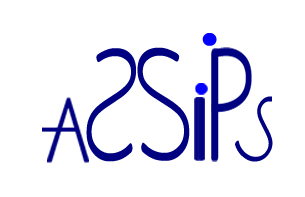 Association Internationale de Pédiatrie Sociale                   28, rue de Chanzy  – 13300 – SALON DE PROVENCE                    Tél. 06 44 85 19 43 – E-mail : assipediatrie@gmail.com